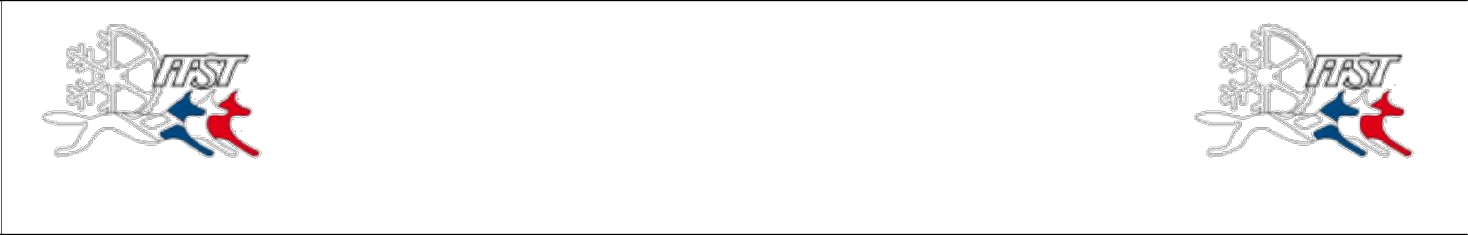 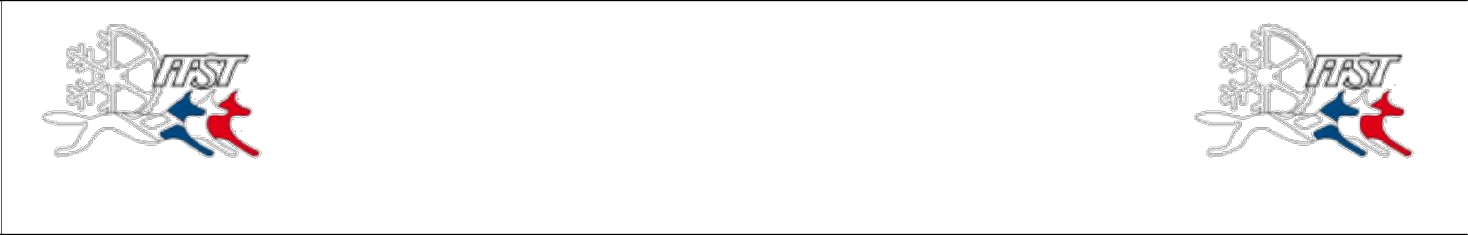 – COORDONNEES PERSONNELLESL’adhésion au ……………[Nom du club] (le « club ») entraîne de facto l’adhésion du membre à la ligue régionale de la FFST, si elle est constituée, ……………[Nom de la ligue] (la « ligue ») et à la Fédération Française des Sports de Traîneaux, de ski/vtt joëring et canicross (la « FFST »). Par conséquent, le club, la ligue et la FFST pourront être amenés à utiliser les données personnelles – notamment l’adresse électronique – communiquées par le membre, pour les besoins de l’organisation de l’activité fédérale (notamment l’envoi de tout courrier non sollicité lié à la gestion des services attachés à l’adhésion au club et/ou à l’acquisition de la licence FFST, l’organisation des compétitions fédérales, la gestion des membres des associations, etc…). A cette fin, les informations collectées seront susceptibles de donner lieu à un traitement informatique par le club, la ligue et la FFST.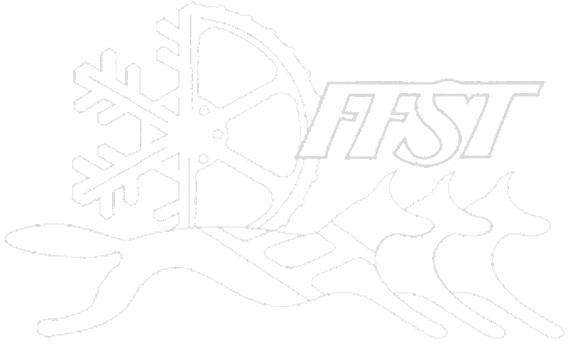 Sous réserve de l’accord du membre, le club, la ligue et la FFST pourront éventuellement réutiliser ces informations à toutes autres fins – notamment tout courrier non sollicité, électronique ou non, ne concernant pas directement l’organisation de l’activité fédérale –, et pourront également être amenés à les transférer à titre onéreux ou gratuit à leurs partenaires commerciaux respectifs.La fédération, les ligues ou ses clubs s’engagent néanmoins à sélectionner des partenaires commerciaux en relation avec nos sports, en négociant l’accès éventuel aux informations de ses licenciés. Néanmoins si vous refusez que ces informations soient divulguées dans le cadre d’actions de partenariat, veuillez cocher l’option suivante :Je ne souhaite pas que les informations me concernant fassent l’objet de transferts à titre gratuit ou onéreux.– DROITS ET DEVOIRS◊ En tout état de cause, conformément à l’article 39 de la loi «Informatique et libertés » du 6 janvier 1978, le membre dispose d’un droit d’accès, de modification, de rectification et de suppression des données le concernant.◊ Pour l’exercice de ces droits, le m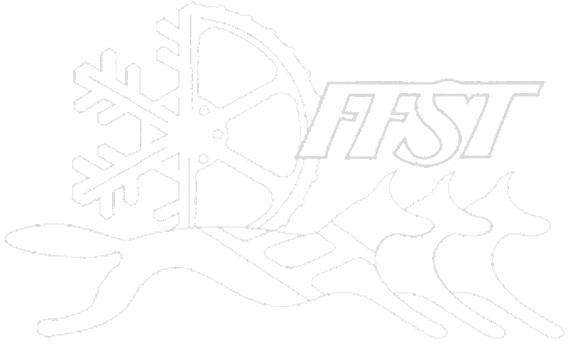 du club], ou par courrier postal aus’adresser à la FFST (ffst@free.fr / ou à son siège social).[Adresse électronique,).  Il  peut également◊ Le membre peut également, pour des motifs légitimes, s’opposer au traitement des données le concernant.◊ Le membre trouvera des informations sur ses droits et devoirs et sur la protection des données individuelles auprès de la Commission Nationale de l’Informatique et des Libertés.– ATTESTATIONJe soussigné [Nom et prénom] …………………………………………………………………………………………..[+ éventuellement si l’adhésion concerne un mineur] agissant en qualité de représentant légal de................................................................................. [Nom et prénom du mineur] :reconnaît que l’adhésion au club ……………[Nom du club] entraîne l’acceptation du règlement intérieur de celui-ci et des statuts et règlements de la Fédération française des Sports de Traîneaux, de ski/vtt joëring et canicross (FFST);reconnaît avoir conscience des risques inhérents à la pratique sportive et avoir été informé et pris connaissance des garanties d’assurances proposées avec la licence ;reconnaît avoir été averti de l’intérêt de souscrire des garanties complémentaires proposées par la FFST afin de bénéficier d’une meilleure indemnisation en cas de dommage corporel ;atteste être possession d’un certificat médical datant de moins de trois ans de non-contre indication à la pratique des sports de traîneaux, de ski/vtt joëring et canicross, y compris en compétition pour les licences « compétition » et avoir remis au club ci-dessous indiqué le QSport règlementaire dûment complété par moi-même ;autorise le club ……………[Nom du club], la Ligue si elle est constituée, ……………[Nom de la ligue] et la FFST à utiliser, pour sa communication interne et/ou externe pour la saison 2020/2021 l’image de la personne, objet de la présente fiche, et cela sur tout type de support (notamment sur le site internet du club, de la ligue et de la FFST).Date : ………………………………	Signature :